Khoanh vào chữ cái đặt trước câu trả lời đúng và hoàn thành các bài tập sau:Câu 1. (1 điểm)a) Số gồm 6 trăm, 9 đơn vị viết là: b) Bạn Lan có 35 bông hoa, chia đều vào 5 lọ. Vậy số hoa của mỗi lọ là:  5 bông                    B.  4 bông              C. 7 bông            D. 6 bôngCâu 2. (1 điểm) Điền số thích hợp vào chố chấm.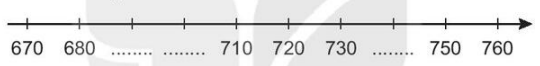 Trong dãy số trên, số lớn nhất là.................., số bé nhất là......................Câu 3. (0,5 điểm)Trong túi có 5 viên bi đỏ và 6 viên bi xanh. Không nhìn vào túi, Bình lấy ra 4 viên bi. Vậy Bình có thể lấy nhiều nhất mấy viên bi đỏ?        A. 1 viên	          B. 2 viên	                 C. 3 viên	            D. 4 viênCâu 4 . (0,5 điểm) Nối  mỗi số với cách đọc của số đó .Câu 5. (0,5 điểm) Thứ  hai tuần này là ngày 16 tháng 5. Thứ hai tuần sau là ngày bao nhiêu?Câu 6. (1 điểm) a) Điền số lượng các hình khối vào chỗ chấm cho phù hợp với tranh.      ............ khối trụ, ........... khối cầu,                        ..........khối lập phương , ........khối hộp chữ nhật                 b) Viết “ít hơn” hoặc “nhiều hơn” vào chỗ chấm:        - khối trụ ……………......khối cầu.       - khối lập phương …………..khối chữ nhật.Câu 7. (2 điểm)  Đặt tính rồi tính:Câu 8.  (1 điểm)        >,  <,  =  ? 	  364                  362                              5 x 4              20 : 2	25 : 5                15                                20  - 2            10  + 8Câu 9.  (1 điểm) Tính độ dài đường gấp khúc ABCDE.Câu 10. a) Một cửa hàng buổi sáng bán được 439 kg gạo; buổi chiều bán được nhiều hơn buổi sáng 80 kg gạo. Hỏi buổi chiều cửa hàng bán được bao nhiêu ki - lô - gam gạo? (1 điểm)                                                 Bài giải.................................................................................................................................................................................................................................................................................................................................................................................................................................................................................b) Tính nhanh: (0,5 điểm) 	2 + 2 x 4 + 2 x 3				……………………………….				……………………………….				………………………………–––––––––––––––––––  Hết––––––––––––––      Chữ kí của giáo viên coi                                      Chữ kí của giáo viên  chấm..   ………………………………                                           ……………………………………..MA TRẬN BÀI KIỂM TRA ĐỊNH KÌ CUỐI NĂM MÔN TOÁN LỚP 2Năm học 2022 – 2023HƯỚNG DẪN CHẤM KIỂM TRA ĐỊNH KÌ CUỐI  NĂMMôn: Toán- Lớp2   - Năm học: 2022- 2023Câu 2.  Điền số đúng : 690 ; 700; 740 được 0,5 điểmSố lớn nhất là 760, số bé nhất là 670 được : 0,5 điểm Câu 4 : Nối đúng cả 4 số được 0,5 điểm. Đúng 2 số được 0,25 điểm.Câu 6 : 1 điểm a. Điền số lượng các hình khối vào chỗ chấm cho phù hợp với tranh.( 0,5 điểm)4  khối trụ, 2. khối cầu ( 0,25 điểm)                  1 khối lập phương , 2 khối hộp chữ nhật   ( 0,5 điểm)            b. Viết “ít hơn” hoặc “nhiều hơn” vào chỗ chấm( 0,5 điểm)- khối trụ  nhiều hơn khối cầu.( 0,25 điểm)- khối lập phương ít hơn khối chữ nhật ( 0,25 điểm)Câu 7: Đặt tính rồi tính : 2 điểm (đúng phép tính đúng được 0,5 điểm)Câu 8:  Điền đúng dấu >, <, =   vào ô trống được 1 điểm. Đúng 2 phép so sánh được 0,5 điểm Câu 9: 1 điểm.                           Bài giảiCâu 10:  a, 1 điểm                                     Bài giảiBuổi chiều cửa hàng bán được số ki - lô - gam gạo là: ( 0,25 đ)         429 + 80 = 509 (kg)     (0,5 đ)                                   Đáp số: 509kg gạo.(0,25 đ)__________________ Hết ____________________Tường Tiểu học Cẩm HoàngLớp 2.....Họ và tên : ........................................Tường Tiểu học Cẩm HoàngLớp 2.....Họ và tên : ........................................BÀI KIỂM TRA ĐỊNH KÌ CUỐI NĂM NĂM HỌC: 2022-2023MÔN TOÁN – LỚP 2(Thời gian làm bài: 40 phút)BÀI KIỂM TRA ĐỊNH KÌ CUỐI NĂM NĂM HỌC: 2022-2023MÔN TOÁN – LỚP 2(Thời gian làm bài: 40 phút)ĐiểmNhận xét của giáo viênNhận xét của giáo viên..................................................................................................................................................................................................................................................................................................................................................................................................................................................................................................................................................................................................................................................................................................................................................A. 6009B. 69C. 690D. 609Ngày 9 tháng 5Ngày 23 tháng 5Ngày  30 tháng 5Ngày 18 tháng 5417 + 362.........................................................578 – 244.........................................................725 + 108.........................................................180 - 57.........................................................            B                              DA                      B                      E Bài giải………………………………………………………..………………………………………………………..………………………………………………………..………………………………………………………..Năng lực, phẩm chấtSố câu và số điểmMức 1Mức 1Mức 2Mức 2Mức 3Mức 3TổngTổngNăng lực, phẩm chấtSố câu và số điểmTNTLTNTLTNTLTNTLSố và phép tính: Nhận biết thành phần phép tính cộng, trừ, nhân, chia; cộng, trừ (không nhớ, có nhớ) trong phạm vi 1000; Đặt tính rồi tính; Đọc, viết số có ba chữ số; So sánh các số có ba chữ số; Giải bài toán có lời văn bằng phép tính nhân, chia; Giải bài toán về ít hơn, nhiều hơn; tìm tổng, tìm hiệu, tích, thương của hai sốSố câu212144Số và phép tính: Nhận biết thành phần phép tính cộng, trừ, nhân, chia; cộng, trừ (không nhớ, có nhớ) trong phạm vi 1000; Đặt tính rồi tính; Đọc, viết số có ba chữ số; So sánh các số có ba chữ số; Giải bài toán có lời văn bằng phép tính nhân, chia; Giải bài toán về ít hơn, nhiều hơn; tìm tổng, tìm hiệu, tích, thương của hai sốCâu số1,247,810Số và phép tính: Nhận biết thành phần phép tính cộng, trừ, nhân, chia; cộng, trừ (không nhớ, có nhớ) trong phạm vi 1000; Đặt tính rồi tính; Đọc, viết số có ba chữ số; So sánh các số có ba chữ số; Giải bài toán có lời văn bằng phép tính nhân, chia; Giải bài toán về ít hơn, nhiều hơn; tìm tổng, tìm hiệu, tích, thương của hai sốSố điểm2,50,52,514Nhận biết các đồ vật có hình khối lập phương, khối hộp chữ nhật, khối trụ, khối cầu; Tính độ dài đường gấp khúc; Tính toán với đơn vị đo; Biết mối quan hệ giữa một số đơn vị đo độ dài như ki – lô – mét, mét, đề-xi-mét, xăng-ti-mét; Ước lượng độ dài của một vật; Ngày, giờSố câu11Nhận biết các đồ vật có hình khối lập phương, khối hộp chữ nhật, khối trụ, khối cầu; Tính độ dài đường gấp khúc; Tính toán với đơn vị đo; Biết mối quan hệ giữa một số đơn vị đo độ dài như ki – lô – mét, mét, đề-xi-mét, xăng-ti-mét; Ước lượng độ dài của một vật; Ngày, giờCâu số659Nhận biết các đồ vật có hình khối lập phương, khối hộp chữ nhật, khối trụ, khối cầu; Tính độ dài đường gấp khúc; Tính toán với đơn vị đo; Biết mối quan hệ giữa một số đơn vị đo độ dài như ki – lô – mét, mét, đề-xi-mét, xăng-ti-mét; Ước lượng độ dài của một vật; Ngày, giờSố điểm111Yếu tố thống kê, xác suất: Phân loại, kiểm đếm các đối tượng thống kê trong tình huống đơn giản. Đọc và mô tả các số liệu trên biểu đồ tranhSố câu1Yếu tố thống kê, xác suất: Phân loại, kiểm đếm các đối tượng thống kê trong tình huống đơn giản. Đọc và mô tả các số liệu trên biểu đồ tranhCâu số3Yếu tố thống kê, xác suất: Phân loại, kiểm đếm các đối tượng thống kê trong tình huống đơn giản. Đọc và mô tả các số liệu trên biểu đồ tranhSố điểm0,5TổngSố câu422264TổngSố điểm41,52,5264Câu1a1b35Đáp ánDCDBĐiểm0,510,51Độ dài đường gấp khúc ABCDE là:(0,25 điểm)5 x 4 = 20 (dm)(0,5 điểm)Đáp số: 20 dm(0,25 điểm)b. 0,5 điểm   2 + 2 x 4 + 2 x 3= 2 x (1 + 4 + 3) (0,25 đ)= 2 x 8(0,25 đ)= 16(0,25 đ)